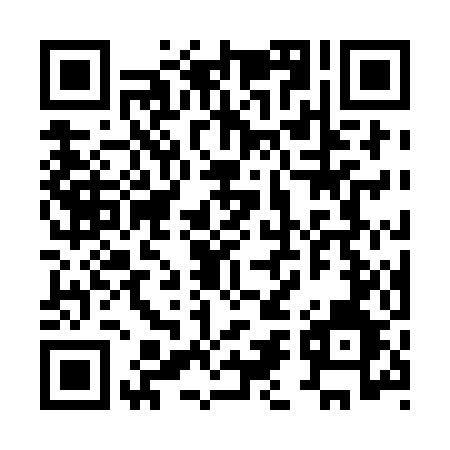 Prayer times for Izdebki Kosny, PolandMon 1 Apr 2024 - Tue 30 Apr 2024High Latitude Method: Angle Based RulePrayer Calculation Method: Muslim World LeagueAsar Calculation Method: HanafiPrayer times provided by https://www.salahtimes.comDateDayFajrSunriseDhuhrAsrMaghribIsha1Mon4:036:0412:335:007:048:572Tue4:006:0112:335:017:069:003Wed3:575:5912:335:037:089:024Thu3:545:5712:325:047:099:045Fri3:515:5412:325:057:119:076Sat3:485:5212:325:067:139:097Sun3:455:5012:325:087:149:118Mon3:425:4812:315:097:169:149Tue3:395:4512:315:107:189:1610Wed3:365:4312:315:117:209:1911Thu3:335:4112:315:127:219:2112Fri3:305:3912:305:147:239:2413Sat3:275:3612:305:157:259:2614Sun3:235:3412:305:167:269:2915Mon3:205:3212:305:177:289:3116Tue3:175:3012:295:187:309:3417Wed3:145:2812:295:197:329:3718Thu3:105:2512:295:207:339:3919Fri3:075:2312:295:227:359:4220Sat3:045:2112:285:237:379:4521Sun3:005:1912:285:247:389:4822Mon2:575:1712:285:257:409:5023Tue2:545:1512:285:267:429:5324Wed2:505:1312:285:277:449:5625Thu2:475:1112:285:287:459:5926Fri2:435:0912:275:297:4710:0227Sat2:395:0712:275:307:4910:0528Sun2:365:0512:275:317:5010:0829Mon2:325:0312:275:327:5210:1230Tue2:285:0112:275:337:5410:15